#NAYDSDGs RAPPORT D’ETAPE DE PAYS  2016Veuillez répondre aux questions suivantes. Soyez détaillé autant que vous pouvez pour améliorer la compréhension de la situation du pays. Vous pouvez également insérer des lignes supplémentaires si nécessaire.PAYS:   Équipe de PaysDonner un rapport sur les progrès et les défis des équipes de pays depuis sa création2. Le pays a-t-il rédigé un plan de pays ? Si oui, avez-vous mise en œuvre des activités? Veuillez donner des renseignements. Inclure aussi des images.3. Quel outil de communication utilisez-vous pour communiquer avec des membres de l'équipe ? Quels défis communication êtes-vous confrontés? (Surtout avec les membres de l'équipe, ainsi que d'autres organisations). Comment peut-il être résolu?4.  Le pays a impliqué  les parties prenantes telles que les agences des Nations Unies, d'autres OSC / ONG ou d'autres organisation jeunesse  dans la mise en œuvre des activités ou pour toute autre raison?5. Toute autre question / commentaires / documents / progrèsNOMORGANISATIONFONCTIONEMAIL/TELEPHONESexeAndré Moliro HOPE LAND CONGO Chef d’Equipe andremoliro@gmail.comMasculin Benjamin Buyemere Youthim Conseiller  techniques ben.buyemere@gmail.comMasculine Christian Katempa CONGO DURABLE Chargé de suivi de projet chriskatempa@gmail.comMasculin Courage KabaseleRACOJSecrétariat couragekab@yahoo.frMasculin Lorence KabaseleYouth forum on MDGs and ICPDChef Equipe Adjoint birungikabasele@gmail.comFéminin Zawadi MAGABEConseil National de la Jeunesse Chargé zawadizagabe@gmail.comMasculin Osonkie DIVINEHOPE LAND CONGOChargé de communication divaniosonkie@gmail.comFéminin Sur base du plan d’action mise en place, quelques actions ont été réalisées en vue de faire comprendre à la communauté le bien fondé des objectifs du développement durable notamment la traduction des ODD dans les langues locaux pour leurs appropriation auprès de la communauté ; Bongola mboka chalenge, une compétition entre jeunes de différentes communes de la capitale. Une action qui voudrait un état d’esprit dans le chef de tout participant à cette aventure qui consisté à créer le changement voulu dans un temps record. Les défis rencontrés par l’équipe de sa création sont des différents ordres tels que : financiers, matériels et techniques. Oui, un plan d’action a été mise en place et quelques activités sont organisés par les organisations membres de la Campagne NAYDSDGs comme HOPE LAND CONGO, YOUTHIM, la PEPINIERE, CONGO Durable, MAISON DES SAVOIRS DE KINSHASA, SDGsACT, selon leurs domaines entre autres l’Agriculture, environnement, Santé. Parmi ses activités nous citons la campagne BOKALA MBOKA CHALLENGE (une compétition entre jeunes de différentes communes de la capitale. Une action qui voudrait un état d’esprit dans le chef de tout participant à cette aventure qui consistait à créer le changement voulu dans un temps record) ; La traduction des 17 ODD dans le langues locaux par HOPE LAND CONGO en vue de leurs vulgarisation et appropriation auprès de la communauté ; Entreprenariat Agricole (Un projet de HOPE LAND CONGO, réunissant 10 jeunes pour un accompagnement) et la Pépinière, une action sur les objectifs de développement durable (ODD) au centre de l'acte d'engagement pris par l'unité des filles chercheuses et 58 autres jeunes filles issu des différentes couches sociales, représentantes des jeunes filles avec leur diversité à l'occasion de la célébration de la journée internationale de la jeune fille.Quelques images des actions sur terrain dans le cadre des ODD – du lancement à nos jours (formation, traduction des ODD (HOPE LAND CONGO) et la compétition Bokala Mboka Challenge (Youthilm)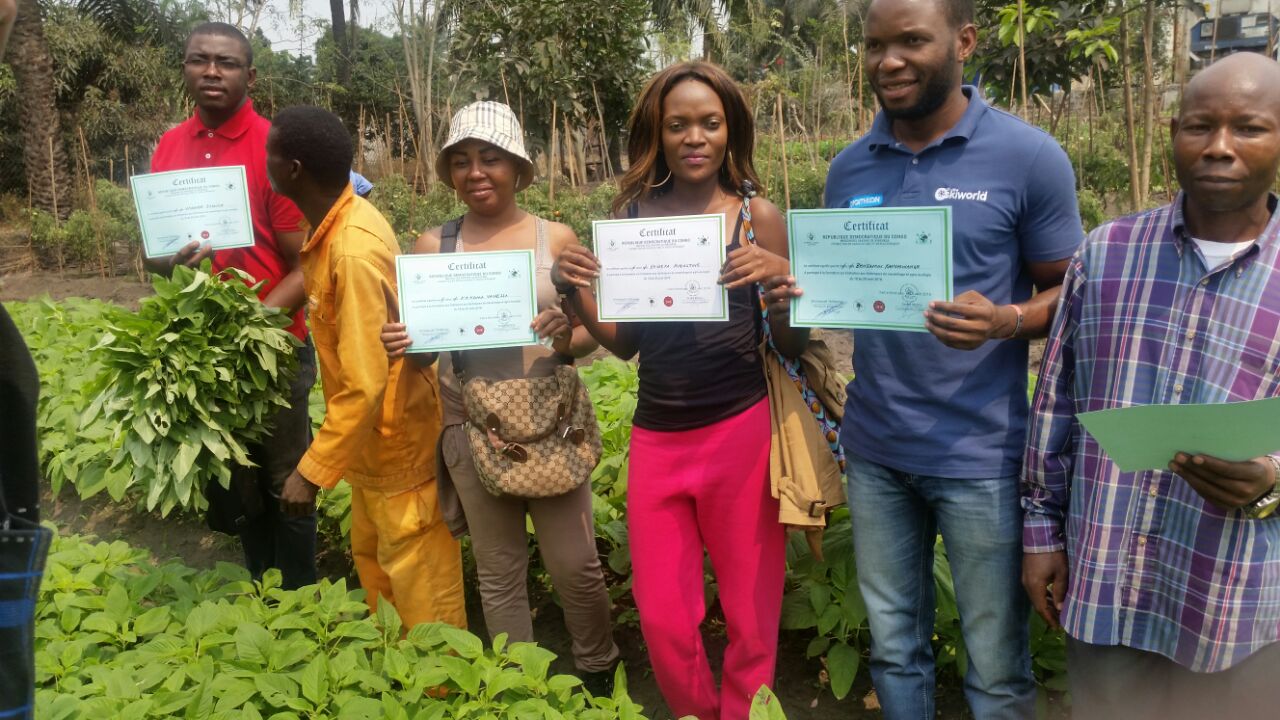 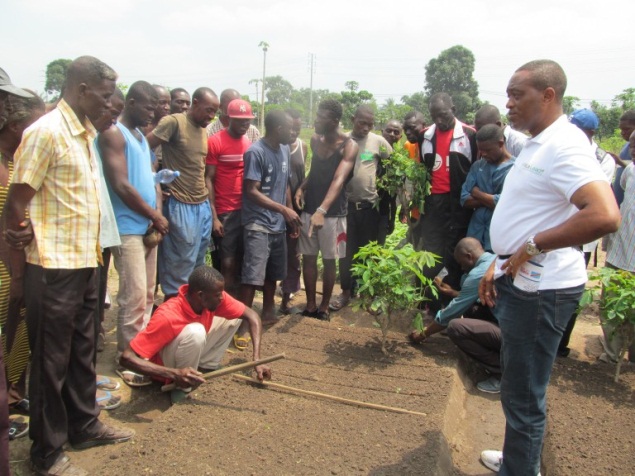 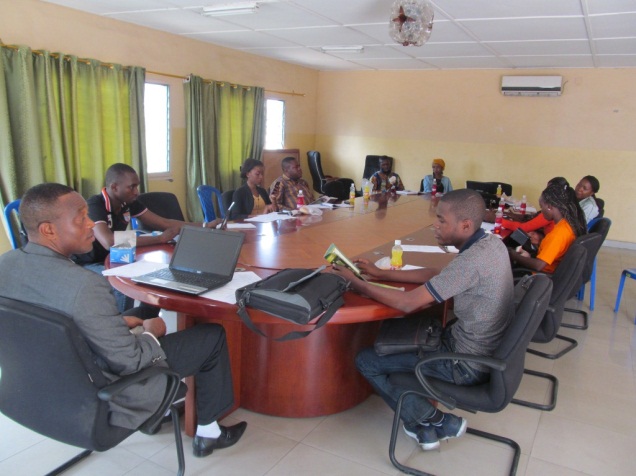 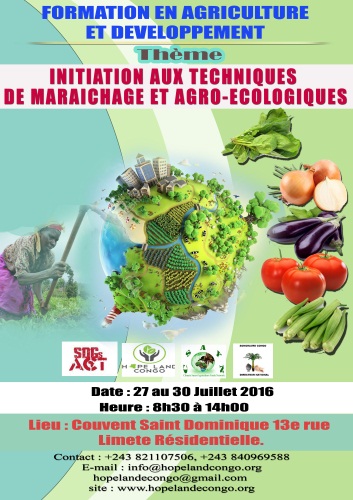 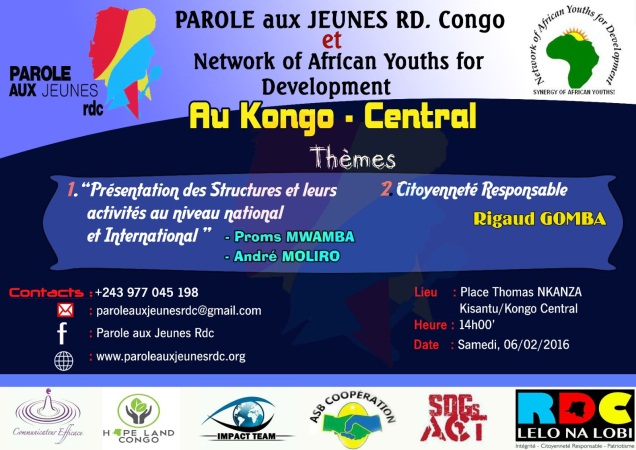 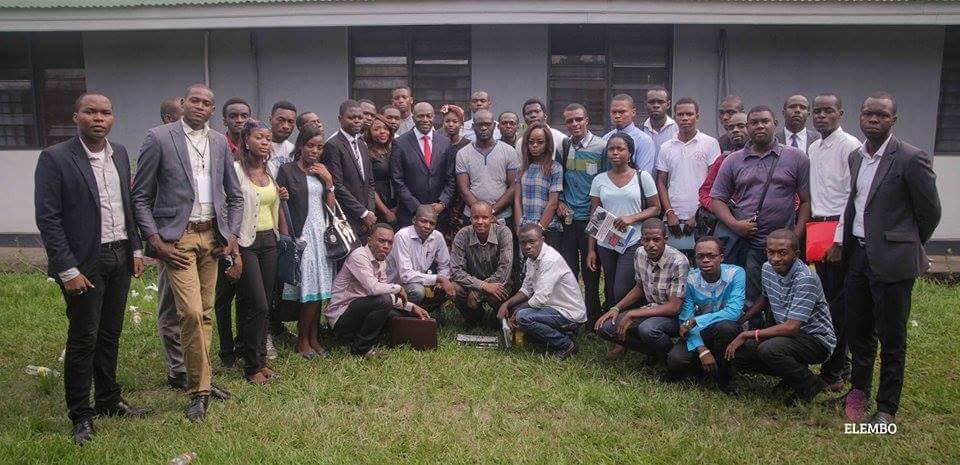 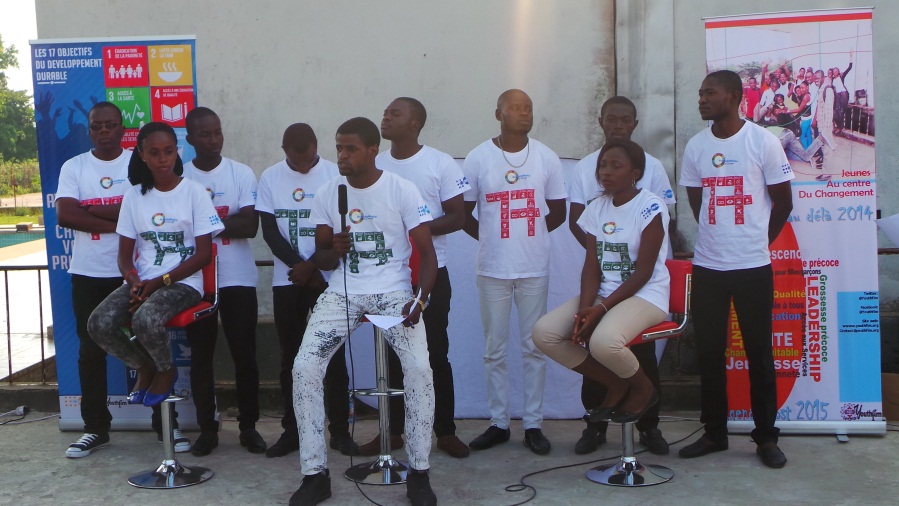 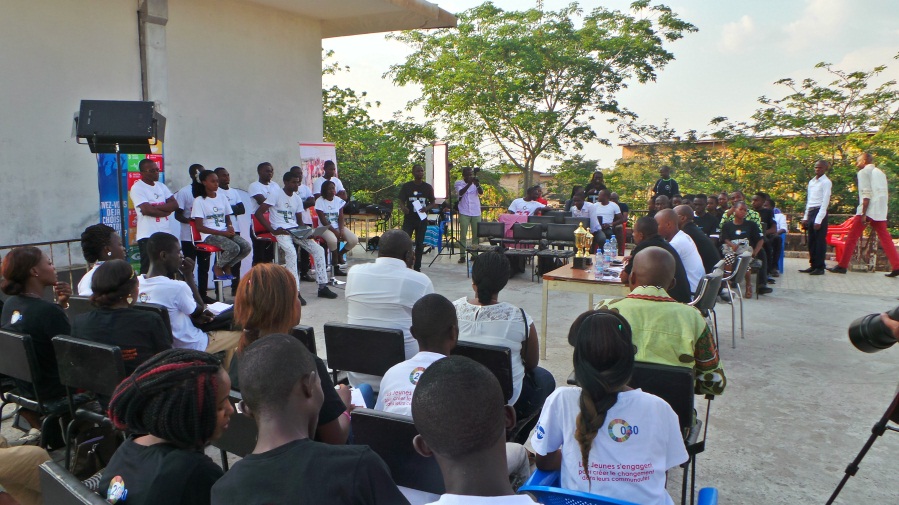 Parmi les outils de communication, nous avons :Le téléphone Le facebookTwiter Watsapp Mail Les défis sont dus aux moyens limités en approvisionnement de crédit et un accès très limité à l’internet.  Oui, la FAO, MONUSCO, les ONG Congo Durable, Youthim, New Day, la Pépinière, HOPE LAND CONGO, les Ministère de la Santé et Environnement, le Conseil National de la Jeunesse et  Harvest Plus. Mais cette implication et seulement d’ordre d’intervention dans des activités organisées.   En vue de rendre cette campagne avec impact sur tout l’étendu du pays de la RDC,  la coordination de la campagne doit nous mettre en contact avec les partenaires potentiels pour un accompagnement durant cette action. Si non, qu’elle mobilise des fonds pour nous et les mette à notre disposition pour éviter des contraintes d’ordre manque d’appui. Et, nous pensons que cette proposition est la meilleure pour faire avancer cette campagne. Aussi, pensez à organiser plusieurs rencontres par an au niveau continental pour évaluer sur l’état de lieu de la campagne.